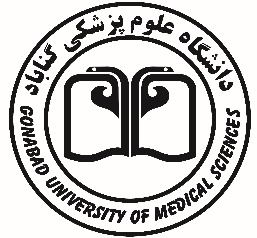 دانشگاه علوم پزشکی گناباددانشکده پرستاریگروه آموزشی فوریتهای پزشکی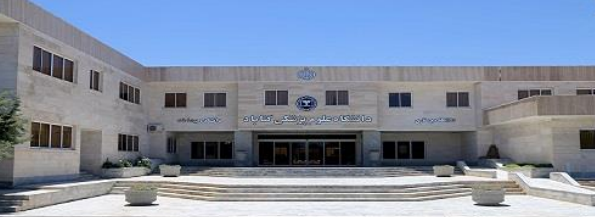 رسالت و اهداف رشته آموزشی پرستاری اورژانسرسالت (ماموریت):رسالت این رشته، تربیت پرستاران آگاه و توانمند در زمینه ارائه خدمات پرستاری در مواقع اورژانس، حوادث، بلایا و سوانح است که با مسئولیت پذیری و تعهد و دلسوزی، آمادگی برای مقابله با حوادث غیرمترقبه و برنامه ریزی جهت مدیریت بحران در حوزه سلامت داشته و با استفاده از مهارتهای بالینی و مدیریتی در کمترین زمان ممکن و با بیشترین بازدهی، مداخلات پرستاری مورد نیاز را به مددجویان ارائه دهند و افراد یا گروههای تحت نظر خود را جهت کنترل شرایط حوادث فوری و بلایا هدایت و رهبری نمایند تا در این شرایط تا حد امکان از آسیب های جسمی و روحی کاسته شده و برگشت سلامتی مردم را هر چه سریعتر ممکن نمایند.دورنما (چشم انداز):در طی 10 سال آینده، برنامه آموزشی دوره کارشناسی ارشد پرستاری اورژانس همگام با نیازهای روز جامعه با استفاده از رویکردهای نوین آموزشی و ارائه آموزشهای تکمیلی خواهد توانست در تربیت نیروی انسانی کارآمد و علمی در حوزه پرستاری اورژانس پیشرو باشد. در این مسیر نیروهای متخصص در حوزه های ارائه خدمات، مدیریتی ، آموزشی و پژوهشی تربیت خواهد کرد.  موضوعات راهبردی و اهداف رشته:ردیفموضوع راهبردیاهدافSI1نیروی انسانی متخصصSI1G1 جذب نیروهای هیات علمی متخصص و متعهدSI1G2 حمایت از اعضاء هیات علمی موجودSI1G3SI2فضای فیزیکی آموزشی دانشگاه و مراکز اورژانسSI2G1 توسعه و ارتقاء فضای فیزیکی گروهSI2G2 درخواست و تامین فضای فیزیکی جهت فعالیت در بیمارستان، مرکز مدیریت بحران و پایگاههای اورژانسSI2G3 درخواست افزایش پایگاههای آموزشی شهرستانSI3ظرفیتها و توانمندیهای دانشجویانSI3G1 ارتقاء حضور فعال دانشجویان در دانشگاه SI3G2استفاده از دانشجویان این رشته برای آموزش دانشجویان فوریتهای پزشکی و پرستاریSI3G3مشارکت دادن دانشجویان در انجام کارهای تحقیقاتی و ارائه طرحSI3G4 مشارکت دادن دانشجویان در تصمیم گیریهای گروه مرتبط با رشتهSI4رویکردهای نوین آموزشیSI4G1 توانمندسازی اعضاء گروه در استفاده از رویکردهای نوین آموزشیSI4G2 فراهم کردن زیرساختهای آموزشی برای استفاده از رویکردهاSI5بار بالای مصدومین ترومایی SI5G1 ارتقاء فرهنگ عمومی برای پیشگیری از حوادث تروماییSI5G2 ارتقاء توان گروه و تربیت نیروی متخصص برای کاهش بار پیامدهای نامطلوب مراقبتهای پیش بیمارستانی